Gå på InternettetSkriv ”office.com” i adressefeltet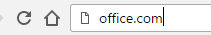 Klik på ”log på” i højre side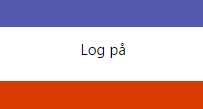 Nu skriver du dit brugernavn (det du plejer at logge på computeren på skolen) efterfulgt af @learnmark.dk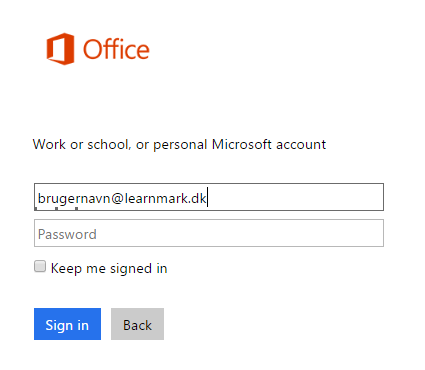 Når du trykker Enter – skulle den gerne gå videre til næste sideHer skal du indtaste dit uni-loginNår du er inde – skal du finde knappen ”Installer Office-apps” og vælge Office 2016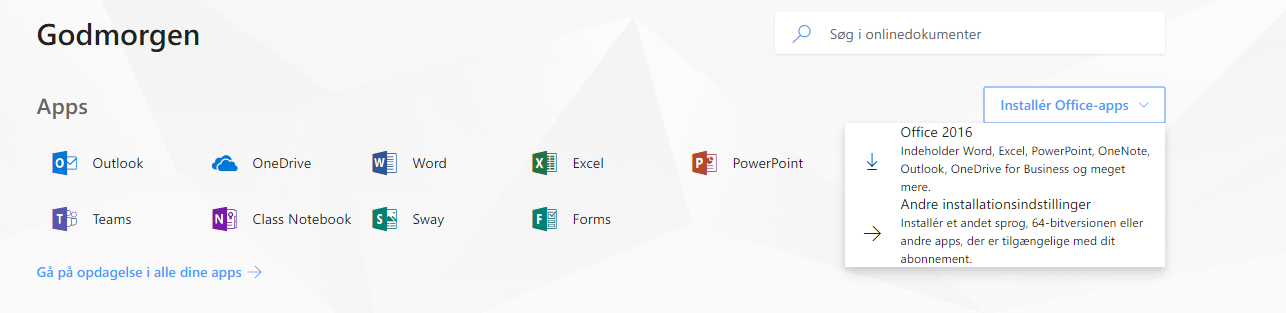 